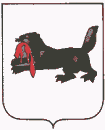 Иркутская  областьТулунский  районАзейское  сельское  поселениеАДМИНИСТРАЦИЯП О С Т А Н О В Л Е Н И Е06. 02. 2007 г.                                                               № 2-пгс. АзейОб учреждении средства массовойинформации Азейского сельскогопоселения         В целях опубликования муниципальных правовых актов, обсуждения проектов муниципальных правовых актов по вопросам местного значения, доведения до сведения жителей муниципального образования официальной информации о социально-экономическом и культурном развитии  муниципального образования, о развитии его общественной инфраструктуры и иной  официальной информации, руководствуясь пунктом 7 части 1 статьи 17 Федерального Закона от 06.10.2003г. № 131-ФЗ  «Об общих принципах организации местного самоуправления в Российской Федерации», Законом Российской Федерации   от 27.12.1991г.№ 2124-1 «О средствах массовой информации», пунктом 7 части 4 статьи 38, статьями 47, 51  Устава Азейского муниципального образования                                           ПОСТАНОВЛЯЮ:1. Учредить средство массовой информации Азейского сельского поселения – газету «Азейский вестник».2. В качестве редакции, издателя, распространителя, собственника имущества редакции газеты «Азейский вестник» выступает учредитель – Администрация Азейского сельского поселения.3. Главным редактором газеты является глава Азейского сельского поселения. Деятельность по подготовке, выпуску  и распространению текущих номеров газеты осуществляется ответственным за выпуск лицом, назначаемым главой сельского поселения из числа штатных работников администрации. Все штатные сотрудники администрации обязаны оказывать ответственному за выпуск необходимое содействие  в вопросах, связанных с изданием газеты.4.Установить, что официальное опубликование правовых актов главы Азейского сельского поселения и решений, принятых путем прямого волеизъявления граждан, осуществляется в газете «Азейский вестник».5. Установить, что в газете «Азейский вестник» осуществляется официальное опубликование правовых актов и официальной информации Думы Азейского сельского поселения, Избирательной комиссии Азейского сельского поселения, в случае принятия этими органами решения о публикации правовых актов и официальной информации в газете  «Азейский вестник».6.Установить, что в газете «Азейский вестник» осуществляется опубликование  официальной информации о социально-экономическом и культурном развитии муниципального образования, о развитии его общественной инфраструктуры и иной официальной информации, опубликование проектов и обсуждение проектов муниципальных правовых актов. 7.Установить, что опубликование муниципальных правовых актов и иных  официальных материалов, которые в соответствии с действующим законодательством Российской Федерации и Уставом Азейского муниципального образования подлежат официальному опубликованию (обнародованию), является обязательным, с соблюдением установленных сроков8.Установить, что редакция вправе осуществлять публикацию материалов неофициального характера с обязательным указанием на их неофициальный статус. Редакция вправе осуществлять публикацию литературно-художественных, публицистических, изобразительных материалов с соблюдением действующего законодательства Российской Федерации.9. Установить, что по решению редакции газеты могут выходить специальные и тематические выпуски газеты «Азейский вестник».10. Распространение газеты является некоммерческим и осуществляется посредством:       - передачи номеров в организации и  учреждения:а)  школа – с. Азей, ул. Привокзальная, 12а;б)  ФАП -   с. Азей, ул. Привокзальная,5/2в)  почтовый узел связи № 12   – с. Азей, ул. Привокзальная, 3/15г)  филиал сбербанка 2420/058 – с. Азей, ул. Привокзальная, 4/1д)  Пост ЭЦ станции Азей         - с..Азей, ул. Привокзальная, 13адля предоставления гражданам для ознакомления по их просьбам, вывешивание на доски объявлений.11. Периодичность выпуска газеты – по мере необходимости, но не реже 1 раз в месяц.12. Ответственный за выпус газеты «Азейский вестник» - ведущий специалист администрации Азейского сельского поселения – Филиппович Татьяна Александровна.Тираж каждого номера газеты- количество экземпляров, определяемое главным редактором (главой сельского поселения), от 10 экземпляров , но не более 999 экземпляров.Глава Азейскогосельского поселения                                                                Е.Н.Семенова                            